The Scottish Attainment Challenge	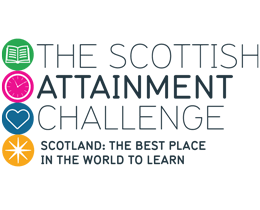 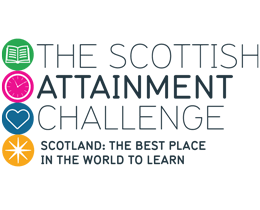 National Literacy Network  15/3/19		Range of supports available:National Improvement HubInterventions for Equity Framework Education Endowment FoundationIncreasing peer to peer support: cluster HTs and Local Authority OfficersAttainment Advisors, other Education Scotland staff and Improvement Advisors (SG).Education Scotland  SAC StaffingMaria Walker, Strategic DirectorPatricia Watson and Carol Copstick, Interim Assistant Directors for SAC and NIFLead Officers:Mary Ann HaganSimon RossWeb links:Contact the Scottish Attainment Challenge mailbox atEDSSAC@EducationScotland.gsi.gov.uk Education Scotland on-line SAC information pageshttps://education.gov.scot/what-we-do/delivering-the-scottish-attainment-challenge Interventions for Equity Frameworkhttps://education.gov.scot/improvement/self-evaluation/Interventions%20for%20Equity Scottish Attainment Challenge: Learning & Teaching Toolkit (EEF)https://education.gov.scot/improvement/Pages/EEF-Toolkit.aspx Scottish Government on-line SAC information pageshttps://beta.gov.scot/policies/schools/pupil-attainment/ Pupil Equity Funding (PEF): national operational guidance 2018https://beta.gov.scot/publications/pupil-equity-fund-operational-guidance-2018/ Pupil Equity Funding: school allocations 2019 to 2020https://www.gov.scot/publications/pupil-equity-funding-national-operational-guidance-2019/Evaluation of the Attainment Scotland Fund Interim Report (Years 1 and 2)http://www.gov.scot/Publications/2018/03/1892 Inspection of local authorities in the ‘Challenge Authority’ cohort.  How well is ( name of council) improving learning, raising attainment and closing the poverty-related attainment gap?https://education.gov.scot/other-sectors